Интернет-безопасность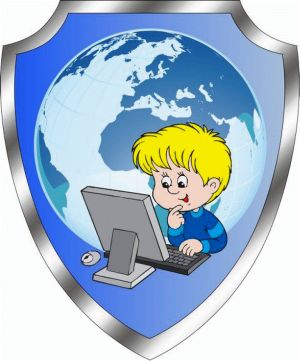 Интернет постепенно проникает в каждую организацию, общественное учреждение, учебное заведение, в наши дома. Число пользователей Интернета в России стремительно растет, причем доля молодежи и совсем юной аудитории среди пользователей Всемирной паутины очень велика. Для многих, особенно молодых людей, он становится информационной средой, без которой они не представляют себе жизнь. И это неудивительно: ведь в Интернете можно найти информацию для реферата или курсовой, послушать любимую мелодию, купить понравившуюся книгу или обсудить горячую тему на многочисленных форумах. Интернет может быть прекрасным и полезным средством для обучения, отдыха или общения с друзьями. Но – как и реальный мир – Сеть тоже может быть опасна: в ней появились своя преступность, хулиганство, вредительство и прочие малоприятные явления. Виртуальность общения предоставляет людям с недобрыми намерениями дополнительные возможности причинить вред детям. В последнее время в Интернете появляется много материалов агрессивного и социально опасного содержания. Взрослым нужно помнить о существовании подобных угроз и уделять повышенное внимание вопросу обеспечения безопасности детей в Интернете.Полезные ссылкиhttp://www.fid.su - Фонд Развития Интернет реализует исследовательские, образовательные и информационно-просветительские проекты, направленные на развитие Интернета, изучение его влияния на пользователей, повышение цифровой компетентности и безопасное использование сети Интернет.http://www.fid.su/projects/journal - Информационно-аналитический журнал «Дети в информационном обществе» посвящен темам социализации, образования, личностного и духовного развития детей в эпоху глобальных социально-культурных перемен, вызванных бурным ростом информационно-коммуникационных технологий. Издание ориентировано на тех, кто профессионально работает со школьниками и детьми дошкольного возраста: учителей, воспитателей, менеджеров образования, библиотекарей, семейных и школьных психологов. Электронная версия журнала доступна по адресу: www.detionline.com/journalhttp://www.mvd.ru/userfiles/broshyura_k_01_02_2012.pdf - брошюра МВД России «Безопасный интернет»http://www.ifap.ru/library/book099.pdf - брошюра от Microsoft «Безопасность детей в интернете»https://www.microsoft.com/ru-ru/security/default.aspx - информационный сайт от Microsoft про безопасный интернетhttp://www.google.ru/familysafety - информационный сайт от Google по детской безопасности в Интернетhttp://www.ligainternet.ru - Лига безопасного интернета созданная для противодействия распространению опасного контента во всемирной Интернет сетиhttps://kids.kaspersky.ru – безопасный Интернет от Лаборатории Касперскогоперсональныеданные.дети - Здесь Вы найдете различные материалы, которые были разработаны специалистами Роскомнадзора, не только для педагогов и родителей, которые хотят помочь детям понять важность конфиденциальности личной жизни при использовании цифровых технологий, но также для молодых людей, которые с легкостью и энтузиазмом используют среду Интернет.интернет.дети - фонд «Разумный Интернет» занимается развитием в России детского интернета и поддержкой гуманитарных проектов во всемирной сети. Миссия домена .ДЕТИ заключается в содействии повышению качества использования всемирной сети Интернет детьми и подростками путем создания «интернет-пространства доверия», консолидирующего качественный и привлекательный, развлекательный и образовательный интернет-контент, и делающего пребывание детей и подростков в сети Интернет комфортным и безопасным.сетевичок.рф - Российский квест по цифровой грамотностиВидео-материалы для проведения уроков по вопросам защиты персональных данныхПрезентация для детей 9-11 лет для использования на урокеПрезентация для детей 12-14 лет для использования на урокеУрок для школьников по вопросам защиты персональных данныхВИДЕО 1ВИДЕО 2ВИДЕО 3Видео-уроки о необходимости бережного отношения к персональным даннымВИДЕО 1ВИДЕО 2Информация по безопасному использованию мобильных устройств:http://stopfraud.megafon.ru/parents - безопасный интернет от Мегафонаhttp://www.media.mts.ru/technologies/135130/#top - безопасный Интернет от МТСhttp://safe.beeline.ru/index.wbp - безопасный Интернет от БилайнКак настроить безопасный интернет в домашних условиях:https://dns.yandex.ru - безопасный домашний интернет. Яндекс.DNS - адресная книга интернета, где указан цифровой адрес каждого сайтаhttp://www.kaspersky.ru/safe-kids - помогает родителям ограничить время, которое дети проводят за экраном, ограничить доступ к нежелательным приложениям, сайтам и информацииПедагог-психолог									Л.Н. Жиглатая